2022 鐵山市集-文創手作攤位『設攤調查表』※請於4/8(五)前回傳museum@yungshingroup.com作為審核依據，逾期未繳件視同放棄，4/12(二)FB公告錄取名單。※信件主旨：2022鐵山市集-文創手作攤位報名-(姓名)※有任何問題請來電詢問04-26879275※可自行增加欄位及頁數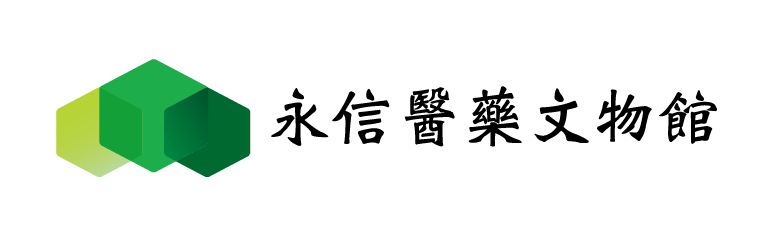 參加者姓名品牌名稱攤位照片攤位照片攤位照片攤位照片商品照片商品照片商品照片商品照片